Родительское собраниена тему:«Эмоциональное благополучие ребенка»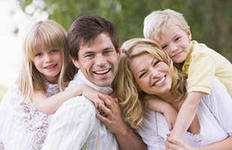 Подготовила и провела: воспитатель первой квалификационной категории Моржухина Н.И.Ярославль, 2016Цель: создание условий для возникновения партнерских отношений между родителями и педагогами.Задачи: привлечь родителей к активному участию в образовательном процессе детей;создать условия для обмена семейным опытом; обсудить наиболее актуальные проблемы воспитания;выработать единые требования по теме собрания.Форма проведения: круглый стол Участники: воспитатели, родители.План проведения:1. Вступительная часть.2. Разминка. Упражнение «Улыбайтесь!».3. Анализ и обсуждение результатов анкетирования.4. Игра с мячом «Добрые слова».5. Советы для родителей «Минуты нежности».6. Тестирование «Какой Вы родитель?».7. Обсуждение результатов домашнего задания.8. Тренинг.9. Заключительная часть.Ход мероприятияI. Предварительный этап1. Анкетирование «Диагностика уровня эмоционального развития ребенка»2. Оформление папки «Детские неврозы».3. Выполнение родителями и детьми задания: дома вместе нарисовать свою семью.II. Организационный этапНа мольберте прикреплено изображение большого сердца; на столах разложены вырезанные из бумаги изображения маленьких сердец (зеленого, синего, черного и красного цветов); приготовлены картинки для игр и тестов; столы и стулья расставлены по кругу.III. Вступительная часть Добрый вечер, уважаемые родители! Сегодня мы собрались за круглым столом, чтобы поговорить о значимости эмоционального благополучия ребенка для сохранения и укрепления его здоровья.Взаимодействие ребенка с родителем является первым опытом взаимодействия с окружающим миром. Этот опыт закрепляется и формирует определенные модели поведения с другими людьми, которые передаются из поколения в поколение.Недаром говорят: «Яблоко от яблони недалеко падает» Так оно и есть. Все, что делают взрослые, непроизвольно фиксируется детьми, а после воспроизводится: их взгляды, слова, поступки. Непослушные дети появляются у тех родителей, которые сами в детстве страдали от конфликтов с родителями.Ребенку с момента рождения необходимо не только уход и питание, но и общение. Если ребенок лишен постоянного контакта со взрослыми, он плохо развивается не только психически, но физически: не растет, худеет, теряет интерес к жизни. Общение взрослого и ребенка происходит через взгляды, слова и прикосновения. Через взгляд мы передаем ребенку свои чувства.( все что творится у нас в душе- отражается в глазах) Ведь не зря говорят «Глаза – зеркало души»Слово, как и взгляд, имеет огромное значение. Послушайте, как об этом сказал Я. Козловский.«Слово»Слова умеют плакать и смеяться,Приказывать, молить и заклинать,И, словно сердце, кровью обливаться,И равнодушно холодом дышать.Призывом стать, и отзывом, и зовомСпособно слово, изменяя лад.И проклинают, и клянутся словом,Напутствуют, и славят, и чернят.Ученые давно доказали, что если ребенок рождается и растет в атмосфере любви, то он вырастает более счастливым и благополучным. Существует много способов проявления любви. Одним из таких замечательных способов является объятие. Медики и психологи единогласно пришли к заключению, что объятия крайне необходимы в семье. Они не портят характер людей, всегда доступны, всем приятны и необходимы людям любого возраста. Хотя это внешнее проявление любви, однако, объятия оказывают немедленный внутренний эффект. Считается, что ежедневно необходимы 5 объятий для выживания, 10 – для поддержки и 15 – для роста и развития ребенка. Наилучший результат достигается тогда, когда объятия используются в нужный момент в течение всего дня. IV. Разминка. Упражнение «Улыбайтесь!»Всем нам, взрослым, крайне необходимо приучить себя к тому, чтобы наше лицо всегда украшала теплая и доброжелательная улыбка. Если ее нет, должна быть готовность к ней. Внутренняя улыбка должна быть всегда. С этой целью утром нужно подольше задерживать взгляд на своем отражении в зеркале. Полюбоваться собой, покривляться, показать себе язык: это вас рассмешит, и вы улыбнетесь. Стоп! Именно такое, а не «казенное» лицо должно быть у вас в течение дня. Обещайте себе это, прежде чем выйти на улицу.А сейчас давайте поприветствуем друг друга своими улыбками. Подарите свои улыбки соседу справа и слева.Ученые относят дошкольный возраст к так называемым критическим периодам в жизни ребенка. При неблагоприятных условиях у детей возникает эмоциональное напряжение и как результат - появление неврозов. - Как вы думаете, в чем это проявляется? (Высказывания родителей.)Дети становятся капризными, у них часто меняется настроение (они то плаксивы, то агрессивны), быстро утомляются, плохо засыпают. Ребенок с невротическими нарушениями некомфортно чувствует себя и в детском саду: он бесцельно ходит по групповой комнате, не может найти себе занятие.V. Анализ и обсуждение результатов анкетированияДома вы заполнили анкету и определили уровень эмоционального развития вашего ребенка. После обработки ваших ответов мы выявили наиболее часто встречающиеся причины нарушения эмоционального благополучия детей.Результаты (в %) представляются в наглядной форме.Вывешивается плакат.Причины:Несогласованность требований к ребенку дома и в детском саду.Нарушение режима дня.Избыток информации, получаемой ребенком (интеллектуальные перегрузки).Желание родителей дать своему ребенку знания, которые не соответствуют его возрасту.Неблагополучное положение в семье.Частое посещение с ребенком мест массового скопления людей; родители должны учитывать: то, что является обыденной жизнью для взрослого, может стать стрессовой ситуацией для ребенка.Чрезмерная строгость родителей, наказание за малейшее неповиновение, боязнь ребенка сделать что-то не так.Снижение двигательной активности.Недостаток любви и ласки со стороны родителей, особенно матери.Все это порождает изменения в эмоциональной сфере. Известный психолог Л.С. Выготский отмечал феномен «засушенное сердце» (отсутствие чувств), который он наблюдал у своих современников и который связан с «воспитанием, направленным, как правило, на интеллектуализированное поведение». К сожалению, этот феномен актуален и в наше время.Ответьте себе честно: существуют ли в вашей семье факторы, нарушающие эмоциональное благополучие ребенка? Если есть один фактор, возьмите зеленое сердечко и прикрепите его к большому сердцу (на мольберт). Если два - приколите синее сердечко. Если три и более — приколите черное сердечко.Красное сердечко возьмет тот, кто считает, что в его семье нет ни одного фактора, нарушающего эмоциональное благополучие ребенка.Родители выполняют задание. Далее обсуждаются результаты.Мне кажется, что многие папы и мамы задумаются, все ли они сделали, чтобы не допускать нервных срывов у ребенка.VI. Игра с мячом «Добрые слова»Родители поочередно называют ласковые слова или фразы, которые они используют, поощряя ребенка.Родительская любовь и ласка нужны не только грудничкам, но и большим детям. И не только нежным девочкам, но и мужественным мальчикам. Ребенку нужны и «телячьи нежности», и «медвежьи шалости». Хотя, конечно, шумные и подвижные игры можно проводить только после пробуждения ребенка, а не на ночь глядя.Главный герой повести Марселя Пруста «В сторону Свана» шестилетний мальчик, каждый день перед сном ждет возможности поцеловать свою маму. Для него это является итогом сегодняшнего дня, мостом перехода в будущее. Думаю, это происходит потому, что поцелуй — это то, что являет и возвращает целостность. Поэтому мы целуем ранку ребенка — чтобы быстрее зажила.Родительская ласка не должна ограничиваться только поцелуями и объятиями. Существует много других способов ее выражения.VII. Советы для родителей «Минуты нежности»Предложите родителям сначала привести примеры из семейного опыта. Затем им нужно сорвать лепесток у ромашки и зачитать совет.Советы родителям: «10 ключей успешного воспитания»1. Относитесь к воспитанию неформально. Обращайте внимание на качество проведенного с ребенком времени, а не на его количество. Современная жизнь всех нас научила невольно экономить на всем, в том числе на эмоциях, разговорах, общении с детьми. Поэтому вместо того, чтобы сосредоточить все внимание на том, что нам сбивчиво рассказывает ребенок, мы слушаем рассеянно, думая о своем. Между тем научно доказано, что дети «скупых» и неумелых в общении родителей плохо себя ведут и чувствуют себя потерянными. Поэтому даже отрицательное внимание (неодобрение, осуждение) лучше, чем холодность и безразличие.2. Поменьше говорите, побольше делайте. Статистика утверждает: мы даем своим детям до 2000 (!) советов и замечаний в день. Поэтому неудивительно, что наши дети становятся «глухими». Если ребенок, несмотря на ваши просьбы, с завидным безразличием бросает в стирку носки, вывернутые наизнанку, однажды выстирайте их такими, какие они есть. Пусть сам убедится, что в таком виде их невозможно отстирать и высушить. Дела убедительнее и громче слов. 3. Дайте детям почувствовать, что они сильны, легальными способами; иначе они сами найдут нелегальные. А для этого с детьми надо советоваться, давать им право выбирать, покупать, считать деньги, готовить несложные блюда. Двухлетнему ребенку по силам вымыть пластиковую посуду, фрукты и убрать столовые приборы в ящик. Конечно, у вас это выйдет быстрее и лучше, но разве в этом дело? Если вы будете обходиться без помощи детей, вы лишите их возможности чувствовать себя нужными и сильными. 4. Не забывайте думать о том, к чему могут привести ваши слова и поступки. Спрашивайте себя так: – Что случилось бы, если б я не вмешался?Если мы вмешиваемся, когда в этом нет необходимости, мы лишаем детей возможности видеть последствия и учиться на собственных ошибках. И тем самым подменяем живую жизнь ворчливыми нравоучениями и запугиванием. 5. Все ваши правила и требования должны быть логически обоснованы и понятны ребенку. А для этого в следующий раз, когда он забудет положить сушить варежки, не спешите отчитывать – он обидится, и урок не пойдет впрок. Пусть он попробует одеть сырые варежки и пойти в них домой. Последствие для ребенка должно быть логически связано с его собственным поведением. И только тогда, когда у него войдет в привычку сушить варежки после прогулки, ребенок увидит логику в вашей дисциплине.6. Избегайте конфликтов. Если ребенок проверяет вас истерикой, обидой, злостью или говорит с вами непочтительно, лучше уйти и сказать, что вы его ждете в соседней комнате, чтобы спокойно поговорить. Не поддавайтесь на провокации и храните невозмутимость изо всех сил. Если вы обиделись или разозлились – вы проиграли.7. Не мешайте в одну кучу вину и виноватого. Ребенок может сделать что-то нехорошее, но не может быть плохим. Он должен всегда быть уверен, что его любят независимо от того, что он сделал. Если сомневаетесь в правильности своих требований, спросите себя честно: «Будет ли ребенок от этого увереннее в своих силах?»8. Нужно уметь быть добрым и твердым одновременно. Предположим, вы сказали дочери, что нужно одеться за пять минут, иначе посадите ее в машину в ночной рубашке. По истечении указанного срока имеете полное право спокойно и бережно отнести ее в машину. И смею вас уверить: в следующий раз у вас не будет проблем по утрам с одеванием. Только в этот момент вы должны быть добрыми и справедливыми.9. Нужно всегда помнить о вечности и о том, что наше слово отзовется не только сейчас, но и через года, когда наши дети будут воспитывать наших внуков. Исходя из этих соображений, иногда приходится отказываться от простых и быстрых решений проблемы, предпочтение отдав сложным и трудоемким, если это в будущем принесет большую пользу нашим детям и внукам. Если мы можем ударить ребенка, то, пытаясь решить сиюминутную проблему, мы заодно учим его агрессивным действиям в ситуациях, когда чего-то хочешь добиться от другого человека или ребенка.10. Будьте последовательны. Если вы договорились, что не будете покупать в магазине конфеты, держите свое слово, несмотря на капризы, уговоры и слезы, как бы ни было жаль ребенка и как бы ни хотелось пойти на попятную. Ребенок будет больше уважать вас, если увидит, что вы умеете держать обещания.VIII. Тестирование «Какой Вы родитель?»Не секрет, что характер взаимоотношений родителей с ребенком оказывает существенное влияние на его развитие. Оцените особенности Вашего общения. Часто ли Вы употребляете следующие по смыслу выражения? Ответьте да или нет.1. Какой ты у меня молодец!2. Ты способный, у тебя все получится.3. Ты невыносим!4. У всех дети, как дети, а у меня...5. Ты мой помощник.6. Вечно у тебя все не так.7. Сколько раз тебе повторять?8. Какой ты сообразительный!9. Чтобы я больше не видела твоих друзей!10. Как ты считаешь?11. Ты полностью распустился!12. Познакомь меня со своими друзьями.13. Я тебе обязательно помогу, не переживай.14. Меня не интересует, что ты хочешь.Обработка результатов. Если Вы употребляете выражения 1. 2, 5, 8, 10, 12, 13, то засчитайте себе 1 балл. Если Вы употребляете выражения 3, 4, 6, 7, 9, 11, 14, то засчитайте себе 2 балла. Посчитайте общую сумму баллов.7—8 баллов — между Вами и Вашим ребенком царит полное взаимопонимание. Вы не злоупотребляете чрезмерной строгостью.9—10 баллов — Ваше настроение в общении с ребенком носит, непоследовательный характер и больше зависит от случайны" обстоятельств.11—12баллов — Вы недостаточно внимательны к ребенку, возможно, часто подавляете его свободу.13—14 баллов — Вы слишком авторитарны. Между Вами и ребенком часто возникает раздражение. Будьте более гибкими со своим ребенком.IX. Обсуждение результатов домашнего заданияТеперь перейдем к домашнему заданию. На столах лежат рисунки, выполненные вами вместе с детьми, на тему «Моя семья».— Расскажите, какое участие ребенок принимал в рисовании.— Кого из членов семьи ему больше всего хотелось изобразить?— Какое у него при этом было настроение?— Сколько времени вы потратили на выполнение задания?Выступления двух-трех родителей.X. Тренинг1. Игра «Страхи в домиках»Когда ребенок чувствует, что родители рядом, что они его любят, у него спокойно на душе. Но когда у ребенка нет этого ощущения, он становится подозрительным, тревожным, чего-то боится. Я хочу предложить вам сыграть в игру-тест «Страхи в домиках».Перед вами два домика — черный и зеленый. Надо решить, где будут жить страшные страхи, а где — нестрашные. Я буду перечислять страхи, а вы записывайте их номера внутри того домика, в который их поселите.Детские страхисмерть (дети осознают конечность жизни);страшные сны;нападение бандитов;огонь и пожар;природные стихии;ядовитые змеи;страх сказочных персонажей;высота;кровь; уколы;боль; неожиданные звуки;темнота; замкнутое и открытое пространство; врачи; одиночество. На самом деле это тест, который вы можете провести дома с ребенком и выявить, чего он боится.По окончании игры педагог раздает родителям списки перечисленных страхов.2. Динамическая пауза1. Выходят в круг и жмут друг другу руки родители, которые:а) любят поспать;б) любят сладкое.2. Выходят в круг и прыгают на одной ноге родители, которые:а) любят работать на даче;б) любят делать заготовки на зиму.3. Выходят в круг и танцуют родители, которые:а) любят тратить деньги;б) любят путешествовать.XI. Заключительная частьНаша встреча подходит к концу. Возьмите красное сердечко, напишите на нем любое доброе пожелание и передайте его своему соседу. На сердечке вы также можете написать несколько слов о вашем отношении к проведенному собранию.Любите своих детей, больше времени проводите с ними, и тогда они вырастут здоровыми, уравновешенными и рассудительными.В заключение родителям выдается памяткаЧто нужно знать об эмоциональном развитии ребенка-дошкольника4 годаВедет себя «хорошо» более продолжительное время:• способен к сотрудничеству со сверстниками;• способен усвоить правила очередности;• может проявлять заботу о младшем или животном и сочувствие обиженным.Нормальное «плохое» поведение:• напоминает поведение ребенка более младшего возраста. (Снимается лаской и терпимостью взрослых к временному регрессу в поведении.)5 летВедет себя «хорошо» в течение всего времени пребывания в ДОУ:• соблюдает распорядок дня. Ориентируется во времени по часам;• лучше понимает стремление взрослых к порядку и опрятности и способен в какой-то мере помогать им в этом.Нормальное «плохое» поведение:• разоблачает любое отступление в поведении взрослых от декларируемых ими правил;• бурно реагирует на ложь взрослых, допущенную в разговоре друг с другом.